                  План-схема книжной выставки                              «Знай свои права и не забывай об обязанностях»1. Раздел: Мои  права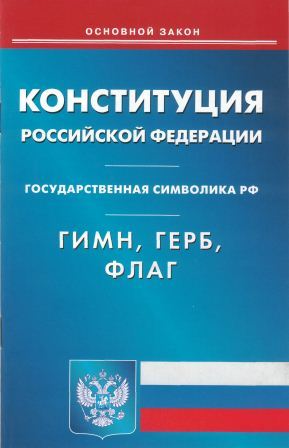 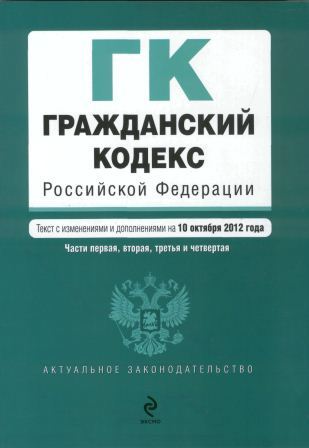 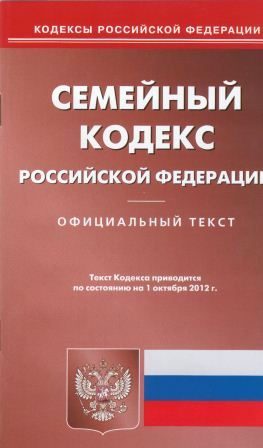 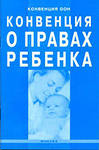 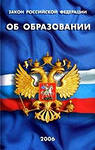 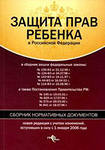 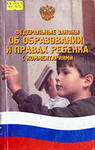 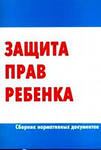 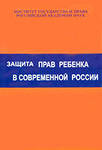 Международные права детей закрепляет Конвенция о правах ребенка (Нью-Йорк, 20 ноября 1989 год) – этот документ состоит  из 54 статей. Права, входящие в Конвенцию, распространяются на всех детей.В России права детей регламентируют следующие документы:– Конвенция ООН о правах ребенка;– Конституция Российской Федерации;– Гражданский кодекс Российской Федерации;– Семейный кодекс Российской Федерации;– Закон Российской Федерации «Об основных гарантиях прав ребенка в Российской Федерации»;– Федеральный закон об образовании.Каждый ребенок в России имеет-  право на семью; - право на заботу и защиту со стороны государства, если нет временной или постоянной защиты со стороны родителей; - право посещать школу и учиться; - право на равенство;- право свободно выражать свои мысли;- право на собственное мнение;- право на имя и гражданство;- право на получение информации;- право на защиту от насилия и жестокого обращения;- право на медицинское обслуживание;-право на отдых и досуг.2. Раздел :  Мои обязанности («Детский закон»)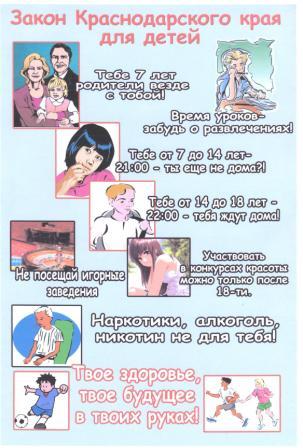 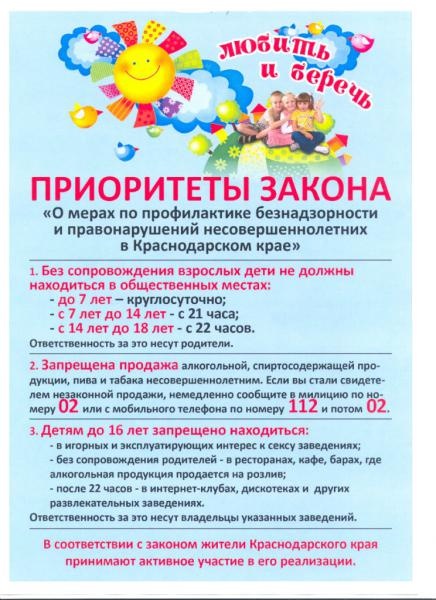 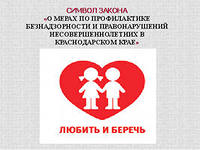 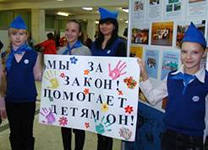 В августе исполнится пять лет, как на Кубани действует краевой закон № 1539-КЗ «О мерах по профилактике безнадзорности и правонарушений несовершеннолетних в Краснодарском крае». Многие скептики не верили что закон будет работать, но свою нужность и действенность он доказал, да так, что лег в основу Федерального закона.Главное, чего добились на Кубани, введя «детский закон» - это заставили родителей по-другому взглянуть на свои обязанности, добились более ответственного отношения к судьбе своих собственных детей.Другая важная составляющая – детская преступность. Конечно, закон ситуацию с правонарушениями в подростковой среде полностью не переломил, но можно с уверенностью сказать, что в корне изменил. Закон 1539 напомнил всем и о профилактике. Взяты под жесткий контроль все неблагополучные семьи, с ними вплотную работают психологи, педагоги, участковые инспекторы. Подростков «группы риска» стараются максимально вовлечь в досуговые занятия – спорт и творчество.Еще большего эффекта от реализации «детского закона» можно будет добиться если алкоголь и сигареты для подростков станут недоступны. Пока владельцы и продавцы магазинов и кафе не научатся уважать закон, пока на первом месте будет стоять прибыль, а не жизнь и здоровье наших детей переломить ситуацию будет непросто. Однажды преступившие «детский закон» должны получать реальное «недетское» наказание.